
   LTF Program FUNdraiser   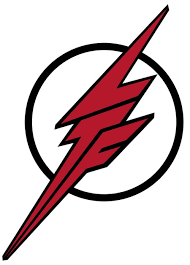 The 3rd annual “Lancer Prancer”2.5 mile run / walk                                                Saturday Morning May 19th, 2018La Follette High School/ Lussier StadiumRegistration begins at 8:30 AM at Lussier StadiumRace begins at 9:30 AMAll participants will receive a race t shirt and refreshments after the race----------------------------------------------------------------------------------------------------------------------------All proceeds will benefit La Follette Track and Field Name________________________________ Sex __________ Age __________Address___________________________________________________________CIty, State, Zip______________________________________________________Phone________________________ email ________________________________              Adult Shirt size:	SM	M	L	XL	XXL$20 registration      ( Please Respond by Friday May 11th for the T shirt order)All checks should be made payable to:    La Follette High School                                                                          702 Pflaum Rd Madison, WI 53716Waiver I, _________________________________________(print name), acknowledge that my participation in the Lancer Prancer Fun Run and Walk involves a risk of injury, including bodily injury, and I assume the risk for same. On my own behalf and on behalf of my heirs and legal representatives and to the fullest extent permitted by law, I hereby release and discharge La Follette High School and their respective representatives, of and from any and all liability for injury, death, or damages and/or any other losses or damages, incurred by me in connection with any aspect of the Lancer Prancer run / walk. Signature___________________________________________ Date   ______________Parent Signature (if under 18)  _____________________________________________For more information email :  jneumann@madison.k12.wi.us